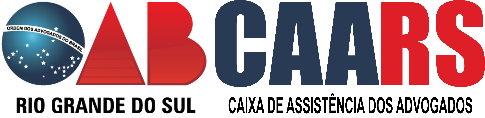 REQUERIMENTO PARA SOLICITAÇÃO DE AUXILIO INCLUSÃO NA CAA/RSPrezado Presidente,Eu, (nome completo)____________________________________________________________ Estado civil: ______________________________ CPF_______________ OABRS ___________E-mail________________________________________________________________________Telefones de contato (_________) _________________________________________________ 
Endereço completo:_________________________________________________________________________________________________________________ CEP_________________ na cidade de _____________________________________, REQUERER o pagamento de AUXILIO INCLUSÃO tendo em vista meu diagnóstico (   ) doença mental (   ) doença física, necessitando de (  ) tratamento, (  ) prótese, (  ) órtese, conforme a patologia (especificar a doença) ____________________________________________________ de CID 10 _____________. Caso deferido o meu pedido, informo os dados bancários para crédito: Banco ________________,agência __________________________, conta bancária nº___________________ (   ) corrente (   ) poupança, da cidade de_______________________________.Em anexo segue os documentos marcados com “x”:(    ) Cópia da Carteira da OAB/RS do (a) advogado(a);(    ) Cópia do laudo/atestado médico atualizado de comprovação da doença e Código Internacional de Doenças – CID (com indicação de prótese ou órtese, se for o caso);(     ) Cópia da prescrição de medicamentos atualizados (se o pedido por para essa finalidade);(    ) Cópia da nota (s) fiscal(is) ou (3) três orçamentos da(s) medicação(ções) atualizado(s);(    ) Cópia de comprovante de renda do casal, (três últimos contracheques, RPA);(    ) Cópia da última Declaração de Imposto de Renda atual do casal. No caso de isentos, apresentar documentos de inexistência da declaração;(   ) Cópia do comprovante de rendimentos do INSS ou Certidão Negativa de recebimento de benefícios junto aquele órgão, do casal;  (     ) Comprovante de residência.                                       Porto Alegre, _________de _______2020.___________________________________________Assinatura do (a) requerente